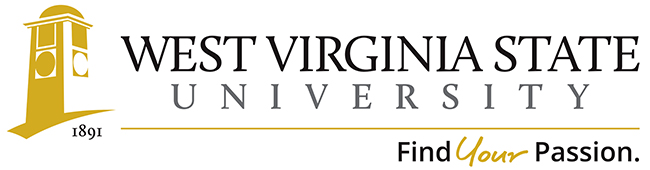 Academic Affairs Assessment of Student Learning Report for Academic Year 2021-2022Department/Program: Mathematics Assessment Coordinator’s Name: Assessment Coordinator’s Email Address: Which learning outcomes did you measure this past year? The mathematics program measured six of its learning outcomes this year as planned.  PLO 7 was not assessed, since its measurement currently depends on the applicability of a student paper and presentation (in Math 408) to the PLO, which didn’t occur in Spring 2022. The initial measurement (in Math 206) was done in both Fall 2021 and Spring 2022. The second measurement (in Math 208) was done in both Fall 2021 and Spring 2022. The final measurement (in Math 408) was done as scheduled in Spring 2022.  Outcomes 1-4 and 6 (initial measurement) were measured in Math 206, outcomes 1-4 (second measurement) were measured in Math 208, and outcomes 1-5 (final measurement) were measured in Math 408.In which course(s) were assessments conducted? Outcomes were measured in Math 206 (initial measurement), Math 208 (second measurement) and Math 408 (final measurement).  How did you assess the selected program learning outcomes? All outcomes were measured using standard departmental exams combined with item analysis.  How many students were included in the assessment(s) of each PLO in a course?For the initial measurement of PLOs 1-4 and 6, eleven students in Fall 2021 and  twelve students in Spring 2022 were included.  For the second measurement (PLOs 1-4), two students in Fall 2021 and two students in Spring 2022 took the test.  For the final measurement (PLOs 1-5) in Spring 2022, five students took the test.  None of their papers/presentations could be used to measure PLO 7.How were students selected to participate in the assessment of each outcome?All students who were present the day the test was given were included.  In general, describe how each assessment tool (measure) was constructed (i.e. in-house, national, adapted). All instruments were constructed in-house.Who analyzed results and how were they analyzed The data was run through two computer programs to generate a score for each PLO and an item analysis of the test results.  These were then discussed by the department’s assessment committee with an eye towards whether PLO scores improve from measurement to measurement.Provide a summary of the results/conclusions from the assessment of each measured Program Learning Outcome. Data: Test 1 (Fall 2021): Test 1 (Spring 2022)’Test 2 (Fall 2021)Test 2 (Spring 2021)Test 3 (Spring 2021)Conclusions: The data seems to indicate a U-shaped development, with t the second test being the low point.  Math 206 is a cognate course for a number of majors, but Math 208 and 408 are just major courses for BS Mathematics and BS Math Ed programs, so we could be seeing some sorting effects, where Math 208 is the last math class for some weaker students (who then change majors), while the stronger ones continue on.Graduation Competencies:  Using the table suggested by Dr. Ladner, PLO 1 is related to GC 1a, 2d; PLO 2 is related to GC 1, 2a, 2b, 2d, 4a; PLO 3 is related to GC 1a, 2b, 2d; PLO 4 is related to GC 1a, 2a, 2b, 2d, 4a; PLO 5 is related to GC 1a, 2a, 2b, 2d, 4a; and PLO 6 is related to GC 1a, 2b, 2d, 4a.  Based on the results of Test 3, the students at the end of the programming overall do not seem to be beyond the “emerging” level, whenWhat are next steps? (e.g., will you measure this same learning outcome again? Will you change some feature of the classroom experience and measure its impact? Will you try a new tool? Are you satisfied?)The above outcomes will continue to be measured every year.  A new instrument to directly measure PLO 7 is being created.  (Work on the new instrument was delayed due to COVID-19.)We are going to try to have students complete the General Education Quantitative Literacy test in Math 408 (Senior Seminar) to get direct measurements of GC 2b and 2d.Please attach an example of the assessment tool used to measure your PLO(s). These can be added as an appendix, a link to the assessment, or sent separately in email with your report. InchoateEmergingDevelopedMasteredPLO 14431PLO 23413PLO 38300PLO 46410PLO 61442InchoateEmergingDevelopedMasteredPLO 17320PLO 27320PLO 37500PLO 45430PLO 60741InchoateEmergingDevelopedMasteredPLO 12000PLO 22000PLO 31100PLO 41100InchoateEmergingDevelopedMasteredPLO 11100PLO 21010PLO 31010PLO 40110InchoateEmergingDevelopedMasteredPLO 13200PLO 22210PLO 32210PLO 41310PLO 51202